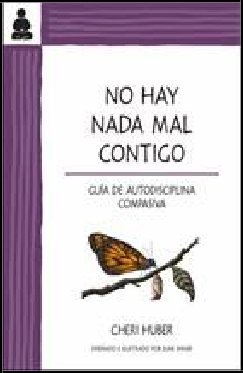 Keep It Simple Books 9780991596348Pub Date: 9/7/18On Sale Date: 9/7/18 Ship Date: 10/1/17$12.95/$14.95 Can.Discount Code: LON Trade Paperback300 PagesCarton Qty: 40 Religion / Buddhism REL0920008.5 in H | 5.5 in WNo hay nada mal contigoGuía de autodisciplina compasivaCheri HuberSummary	 This book reveals the origin of self-hate, how self-hate works, how to identify it, and how to go beyond it. It provides examples of some of the forms self-hate takes, including taking blame but not credit, holding  grudges, and trying to be perfect, and explores the many facets of self-hate, including its role in addiction,    the battering cycle, and the illusion of control. After addressing these factors, it illustrates how a meditation practice can be developed and practiced in efforts to free oneself from self-hating beliefs.Contributor Bio	 Cheri Huber has been a student and teacher of Zen for over 35 years and is the founder of the Zen   Monastery Peace Center and Living Compassion, a nonprofit dedicated to peace and service. She is also the author of 20 books including The Big Bamboozle and What You Practice Is What You Have.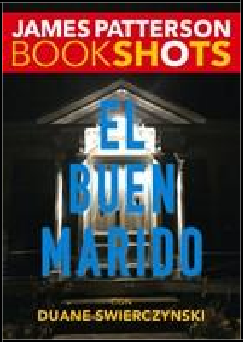 Editorial Oceano de Mexico 9786075274560Pub Date: 9/1/18$6.95Discount Code: LON Trade Paperback152 PagesCarton Qty: 70 Fiction / Mystery & Detective FIC022000Series: Bookshots7 in H | 5 in W | 0.5 in T |0.3 lb WtEl buen maridoJames Patterson, Duane SwierczynskiSummary	 Harry Posehn seems to be a great father and a loving husband, but maybe he isn’t. Detective Teaghan Beaumont is getting closer and closer to discovering the truth about Mr. Posehn, but there is a twist that not even she can see coming.Contributor Bio	 James Patterson has written more bestsellers and created more enduring fictional characters than any other novelist writing today. He lives in Florida with his family. Duane Swierczynski is an American crime writer  who has written many non-fiction books, novels and comic books.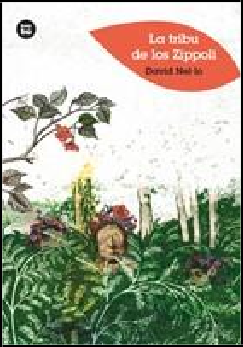 Bambú 9788483435113Pub Date: 9/1/18$9.95/€13.21 EUDiscount Code: LON Trade Paperback144 PagesCarton Qty: 52Ages 9 to 12, Grades 4 to 7 Juvenile Fiction / Action & AdventureJUV001000Series: Jóvenes lectores8.3 in H | 5.8 in W | 0.4 in T| 0.5 lb WtLa Tribu de los ZippoliDavid Nel·loSummary	 In La Tribu de los Zippoli, Guillermo comes from a family of great readers, but he doesn't like to read. It's too difficult, so he gets bored and stops. However, at school, Guillermo finds a magical book in the library that changes its story with each person who reads it. Thanks to this book, Guillermo grows confident in his ability and discovers the pleasure of reading.Contributor Bio	 David Nel·lo is a well-known writer and translator of children's literature. He has been presented with several Spanish national awards for children's literature, including the Barco de Vapor, the Enric Valor de narrative juvenil, and the Columna Jove y Edebe.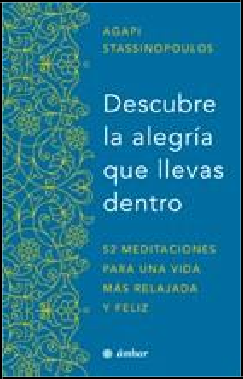 Editorial Oceano de Mexico 9786075273020Pub Date: 9/1/18$15.95Discount Code: LON Trade Paperback368 PagesCarton Qty: 24Body, Mind & Spirit / Inspiration & Personal GrowthOCC0190009.3 in H | 6.3 in W | 0.9 in T| 0.8 lb WtDescubre la alegría que llevas dentro.52 meditaciones para una vida más relajada y felizAgapi StassinopoulosSummary	 This is the year for self-discovery. Agapi Stassinopoulos uses her years of experience and inspiring wisdom to guide readers through 52 meditations—one for each week of the year. These meditations concentrate on the basic aspects of mindfulness and self-care, enabling those who practice them to discover their full potential  and embark on their own personal journey. Readers can learn confidence and discover the joy of finding themselves.Contributor Bio	 Agapi Stassinopoulos trained at the Royal Academy of Dramatic Arts in London, and then travelled to the United States to begin her acting career. Much later she earned her master’s degree in psychology from the University of Santa Monica. She is currently a blogger for the Huffington Post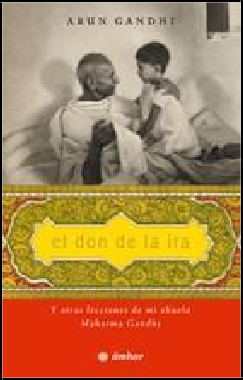 Editorial Oceano de Mexico 9786075273709Pub Date: 9/1/18$12.95Discount Code: LON Trade Paperback360 PagesCarton Qty: 36Self-Help / Personal Growth SEL0310009.3 in H | 6.3 in W | 0.6 in T| 0.5 lb WtEl don de la iraArun Gandhi ManilalSummary	 Arun Gandhi was only twelve years old when his parents left him in the care of his grandfather. For Arun, the man was just another family member, but the time he spent with Gandhi was one of self-discovery and  timeless teachings about identity, anger, unity, and peace. El don de la ira relates the daily life of the most famous and most beloved Indian philosopher through the eyes of a child.Contributor Bio	 Arun Gandhi Milal was a journalist for the Times of India for more than thirty years. He currently presides over the M.K. Gandhi Institute for Nonviolence and travels throughout the world hosting conferences for everyone from prominent government leaders to college students. He lives in Rochester, New York.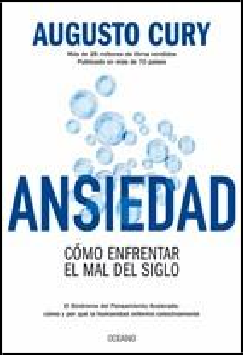 Editorial Oceano de Mexico 9786075274959Pub Date: 9/1/18$11.95Discount Code: LON Trade Paperback172 PagesCarton Qty: 48Self-Help / Anxieties & PhobiasSEL0360009.3 in H | 6.3 in W | 0.5 in T| 0.5 lb WtAnsiedadCómo enfrentar el mal del sigloAugusto CurySummary	 From childhood to old age, everyone is confronted by anxious thoughts. In Ansiedad, the well-known psychotherapist Augusto Cury identifies the symptoms and characteristics of Accelerated Thought Syndrome and helps readers navigate through their own minds, recognize their frailties, and take responsibility for their own histories. The book explains the deep roots of bad thought habits and offers techniques to recover emotional and mental tranquility so that readers can begin to fully experience the pleasure of living.Contributor Bio	 Augusto Cury is a psychiatrist, investigator, and writer. He designed the Theory of Multi-Focal Intelligence, which outlines the complete process of constructing thoughts and the formation of the "I" as the mental administrator. He manages the Academy of Intelligence in Sao Paulo, and is considered the single best-selling author in Brazil.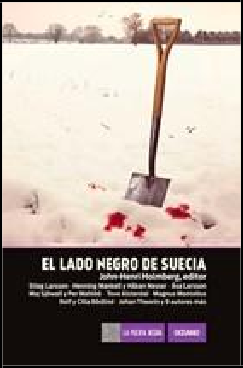 Editorial Oceano de Mexico 9786075273150Pub Date: 9/1/18$17.95Discount Code: LON Trade Paperback416 PagesCarton Qty: 20 Fiction / Mystery & Detective FIC0220509.5 in H | 6.5 in W | 1.1 in T| 1.5 lb WtEl lado negro de SueciaJohn-Henri HolmbergSummary	 In this anthology, Joh-Henri Homberg presents a collection of the best crime writers of Sweden, including   Stieg Larsson and Eva Gabrielsson, with an introductory essay by himself to provide social and cultural   context. These seventeen stories—never published in Spanish— offer a complex picture of the dark side of the Scandinavian nation that is vibrant, diverse, and terrifying.Contributor Bio	 John-Henri Holmberg is a writer, editor, critic, and translator. He has been recognized for his translations of Lemony Snicket and Stephen King into Swedish, and for his reviews and studies of science fiction and crime fiction.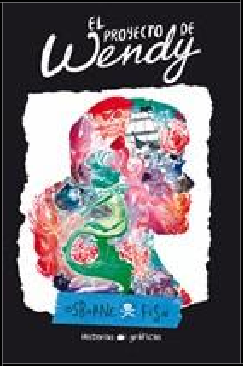 Editorial Oceano de Mexico 9786075271149Pub Date: 9/1/18$11.95Discount Code: LON Trade Paperback96 PagesCarton Qty: 36Ages 12 And Up, Grades 7 And UpYoung Adult Fiction / Comics & Graphic Novels YAF0100909.3 in H | 6.3 in W | 0.4 in T| 0.5 lb WtEl proyecto de WendyVeronica Fish, Melissa Jane OsborneSummary	 16-year-old Wendy Davies crashes her car into a lake on a late summer night with her two younger brothers   in the backseat. When she wakes in the hospital, she is told that her youngest brother, Michael, is dead.Wendy ?a once rational teenager– shocks her family by insisting that Michael is alive and in the custody of a mysterious flying boy. Placed in a new school, Wendy negotiates fantasy and reality as students and adults around her resemble characters from Neverland. Given a sketchbook by her therapist, Wendy starts to draw. But is The Wendy Project merely her safe space, or a portal between worlds?Contributor Bio	 Veronica Fish is an author and illustrator of graphic novels. She studied at the School of Visual Arts in NYC and at the Massachusetts College of Art and Design in Boston. She has worked as an illustrator for companies such as Marvel Comics and Archie Comics. Melissa Jane Osborne is an actress and writer. She writes scripts for theater and regularly participates in scene festivals.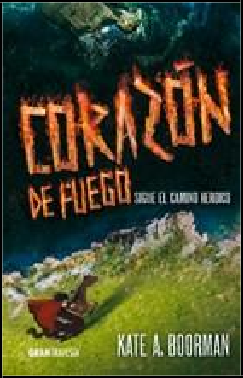 Editorial Oceano de Mexico 9786075271378Pub Date: 9/1/18$14.95Discount Code: LON Trade Paperback344 PagesCarton Qty: 24Ages 12 And Up, Grades 7 And UpYoung Adult Fiction / Science Fiction YAF056000Series: Invierno asesino8.8 in H | 5.8 in W | 0.9 in T| 0.8 lb WtCorazon de fuegoKate A. BoormanSummary	 Emmeline and her friends have escaped to the tranquil Matisa valley, but trouble has followed them. The  people of Matisa, once protected from predators by a local illness, are now dying in droves, and the attackers won't stay away. Soldiers of the realm are claiming the land for themselves, and in order to recover control   and negotiate peace, Emmeline and the people of Matisa must search for a cure. In her dreams, Emmeline imagines running away, never to return, but she is not the frightened girl she once was. Now she will risk her life to assure the future that burns in her heart.Contributor Bio	 Kate A. Boorman has a Master of Arts degree from the University of Alberta and has a resume full of an eclectic assortment of jobs. She is also the author of Winterkill.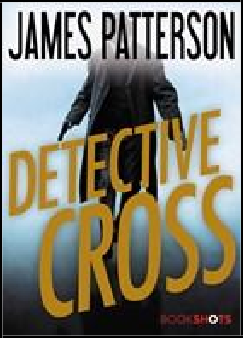 Editorial Oceano de Mexico 9786075274614Pub Date: 9/1/18$6.95Discount Code: LON Trade Paperback160 PagesCarton Qty: 52 Fiction / Mystery & Detective FIC022000Series: Bookshots6.8 in H | 4.8 in W | 0.5 in T| 0.3 lb WtDetective CrossJames PattersonSummary	An anonymous caller promises to drop deadly bombs on Washington D.C. Is it a cruel trick or a real threat? By the time Alex Cross and his wife Bree Stone discover the chilling truth, it might already be too late.Contributor Bio	 James Patterson has written more bestsellers and created more enduring fictional characters than any other novelist writing today. He lives in Florida with his family.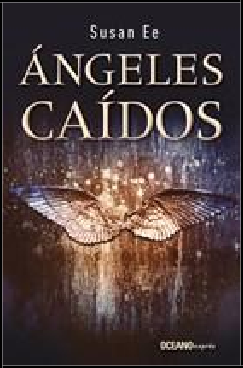 Editorial Oceano de Mexico 9786075274706Pub Date: 9/1/18$7.95Discount Code: LON Mass Market368 PagesCarton Qty: 30Ages 12 And Up, Grades 7 And UpYoung Adult Fiction / Action & AdventureYAF001000Series: El fin de los tiempos7.8 in H | 5 in W | 0.9 in T |0.6 lb WtÁngeles caídosSusan EeSummary	 During a war between humans and an army of angels, in a world devastated by fear and superstition, warrior angels have stolen a defenseless young girl, but her 17-year-old sister Penryn will do anything to get her   sister back.Contributor Bio	 Susan Ee loves science fiction, fantasy, and horror, especially if the stories have a touch of romance. A    former lawyer, she is now a passionate writer because it gives her imagination free reign. Ángeles caídos is    her first novel and the beginning of the El fin de los tiempos trilogy.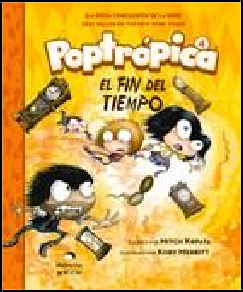 Editorial Oceano de Mexico 9786075273297Pub Date: 9/1/18$10.95Discount Code: LON Trade Paperback120 PagesCarton Qty: 40Ages 7 to 9, Grades 2 to 4 Juvenile Fiction / Comics & Graphic NovelsJUV0080007.8 in H | 6.3 in W | 0.3 in T| 0.5 lb WtPoptrópica 4Kory MerrittSummary	 In the final installment of Poptrópica, Mya, Oliver, and Jorge are further from home than ever before. With the Aegis destroyed, the islands of Poptrópica have been destabilized, and now there is no way to get across.However, when all seems lost, the heroes chase a legend about a network in the heart of Poptrópica that connects all of time.Contributor Bio	 Kory Merritt is an illustrator and cartoonist who won the John Locher Memorial award in 2007. Inspired by   the stories he heard while working at a summer camp, Merritt began a series of children's books called The  Lost Side of Suburbia. He is a professor of art in Hammondsport, New York.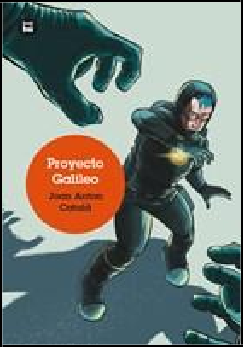 Bambú 9788483435311Pub Date: 9/1/18$9.95/€13.21 EUDiscount Code: LON Trade Paperback264 PagesCarton Qty: 30Ages 9 to 12, Grades 4 to 7 Juvenile Fiction / Science & TechnologyJUV036000Series: Jóvenes lectores8.3 in H | 5.8 in W | 0.7 in T| 0.9 lb WtProyecto GalileoJoan CatalàSummary	 Adam Seymour is a high school student in the year 2052. To  complete an experiment for school, Adam and   his friends sneak onto an expedition to Mars led by Adam's older brother Mike. They are discovered after takeoff, but by then it is too late to go back. When the expedition takes them to trade precious metals on the moon, Adam and his friends will have to help save his brother, and perhaps even Earth itself.Contributor Bio	 Joan A. Català has a master’s in both astronomy and astrophysics and collaborates with various media  outlets.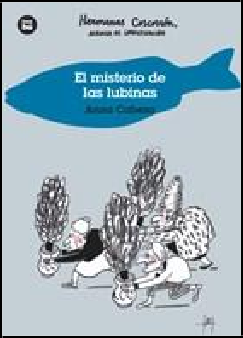 Bambú 9788483435120Pub Date: 9/1/18$8.95/€12.24 EUDiscount Code: LON Trade Paperback96 PagesCarton Qty: 68Ages 9 to 12, Grades 4 to 7 Juvenile Fiction / Action & AdventureJUV001000Series: Jóvenes lectores8.3 in H | 5.8 in W | 0.3 in T| 0.4 lb WtEl misterio de las lubinasAnna CabezaSummary	 After the first adventure of the peculiar trio of detectives, Carmen, Rosalia, and Ascension receive a visit from Borja Pijirilis, the manager of the local market. The poor man is desperate to save the market, so the  Coscorron accept the case. However, they immediately suspect that beneath his harmless facade, this man is hiding something very complicated and dangerous.Contributor Bio	Anna Cabeza has a degree in Information Science and a masters in writing for film and television. Throughout her career, she has worked in radio and other Spanish media. She is the author of Quien teme a Pati Perfeta? and Tim, naviz de payaso, and has contributed to several short story anthologies.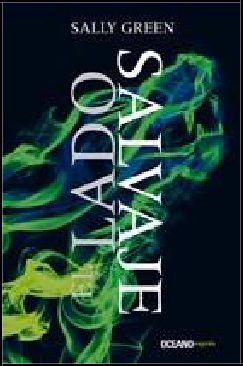 Editorial Oceano de Mexico 9786075274539Pub Date: 9/1/18$9.95Discount Code: LON Mass Market448 PagesCarton Qty: 24Ages 12 And Up, Grades 7 And UpYoung Adult Fiction / Paranormal, Occult & Supernatural YAF045000Series: Una vida oculta7.8 in H | 4.8 in W | 1.2 in T| 0.7 lb WtEl lado salvajeSally GreenSummary	 Nathan, the protagonist of the first book in this series,  El lado oscuro, the extraordinary thriller that   captivated thousands of readers, is back! In this sequel we return to Nathan’s struggle to find acceptance among a society of benevolent wizards in spite of his blood ties to evil. Nathan must now fight to reunite with the few allies he has, all the while growing more conscious of the dangerous powers he possesses.Contributor Bio	 Sally Green studied literature and creative writing at the Open University in England. She is the author of El lado oscuro.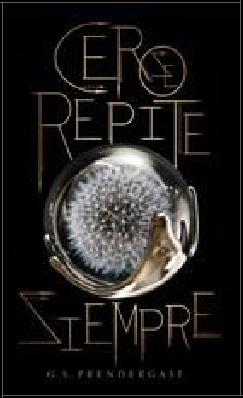 Editorial Oceano de Mexico 9786075274621Pub Date: 9/1/18$17.95Discount Code: LON Trade Paperback456 PagesCarton Qty: 20Ages 12 And Up, Grades 7 And UpYoung Adult Fiction / Science Fiction YAF0560108.8 in H | 5.8 in W | 1.2 in T| 1 lb WtCero se repite siempreGabrielle S. PrendergastSummary	 Eighth is a soldier in the Nahx army with one duty: to protect his partner while she kills the humans. Raven is at summer camp when the Nahx invade and begin to destroy her world. After an alien kills her boyfriend,  Raven hides in the forest to avoid suffering the same fate. Eighth and Raven fall prey to hate and fear in the midst of such a violent world, but when Raven is severely injured and Eighth abandons his attack unit, their survival will depend on their ability to trust each other.Contributor Bio	G. S. Prendergast is a writer, professor, and designer. Author of numerous children's and YA books, she has received multiple awards and nominations for her work.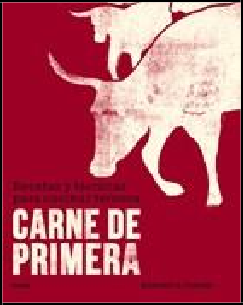 Blume 9788416965342Pub Date: 9/1/18$29.95Discount Code: LON Hardcover352 PagesCarton Qty: 10 Cooking / Specific Ingredients CKB05400010 in H | 7.8 in W | 1.3 in T| 3 lb WtCarne de primeraRecetas y técnicas para cocinar terneraRichard H. TurnerSummary	 In Carne de primera, Richard Turner—a master of beef and veal—covers the process of preparing a steak. He shares tips for various types of meat, including seasoning and grilling. He offers advice on how to choose quality meat over quantity, as well as 160 recipes from all corners of the globe.Contributor Bio	 Richard H. Turner currently works in the London restaurant scene, from London's celebrated Pitt Cue Co., to Hawksmoor, Foxlow and beyond. He's also one half of the independent butcher and supplier of thebest-quality British rare breed meat money can buy, Turner & George.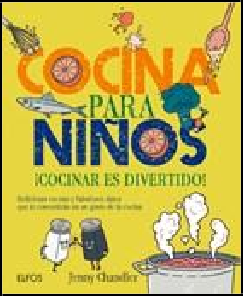 Blume 9788416138883Pub Date: 9/1/18$19.95/€24.73 EUDiscount Code: LON Trade Paperback160 PagesCarton Qty: 24Ages 9 to 12, Grades 4 to 7 Juvenile Nonfiction / Cooking & FoodJNF0140009.3 in H | 7.8 in W | 0.6 in T| 1.2 lb WtCocina para niños¡Cocinar es divertido! Deliciosas recetas y fabulosos datos que te convertirán en un genio de la cocinaJenny ChandlerSummary	 Cocina para niños contains 50 recipes of both authentic homemade food and exotic dishes from around the world for the whole family to enjoy. The step-by-step pictures, lessons, and instructions will teach kids  essential cooking skills that they will use for the rest of their lives.Contributor Bio	 Jenny Chandler teaches at various cooking schools in Bristol and London, including her own school, Plum Cooking. She has recently been working for Borough Market with the School Food Matters charity, cooking   fruit and vegetables that children have grown in their primary schools. She is the author of The Food of Northern Spain and Pulse.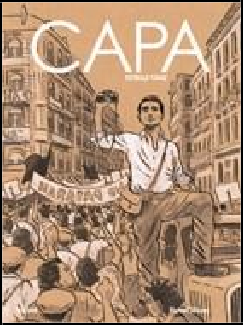 Blume 9788416965168Pub Date: 9/1/18$18.95/€24.73 EUDiscount Code: LON Hardcover88 PagesCarton Qty: 10Biography & Autobiography/ Artists, Architects, Photographers BIO00100011.8 in H | 8.6 in W | 0.6 in T | 1.7 lb WtCapa. Estrella fugazFlorent SilloraySummary	 Robert Capa dedicated his life to capturing all the wars of the world in photographs. This biography tells the legendary story of the prolific photojournalist and immerses us in a unique period of contemporary history.Contributor Bio	 Florent Silloray is the illustrator of various French titles, and the author and illustrator of The Book of Roger,  a graphic novel adaptation of the memoirs of a soldier who spent World War II in a prison camp.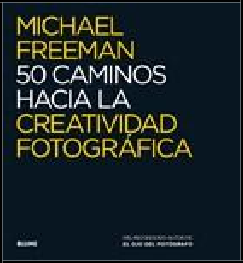 Blume 9788416138876Pub Date: 9/1/18$29.95/€35.95 EUDiscount Code: LON Trade Paperback224 PagesCarton Qty: 14 Photography / Reference PHO01700010 in H | 9.3 in W | 0.8 in T| 2.1 lb Wt50 caminos hacia la creatividad fotográficaMichael FreemanSummary	 The eagerly awaited follow up to global bestseller The Photographer's Eye reveals the paths the greatest photographers took to excellence. By studying their work, readers can explore 50 "paths" to taking quality photos and developing their own original styles.Contributor Bio	 Michael Freeman is a professional photographer and author with 135 book titles to his credit. He received   his Master’s in Geography at Brasenose College and Oxford University. Since then, working for editorial clients that include all the world's major magazines, and notably the Smithsonian Magazine, Freeman's reputation   has been consolidated as one of the leading reportage photographers.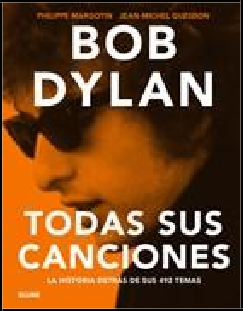 Blume 9788498018387Pub Date: 9/1/18$45.00/€56.98 EUDiscount Code: LON Hardcover704 PagesCarton Qty: 4Biography & Autobiography/ Composers & Musicians BIO00400010.5 in H | 8.3 in W | 2.5 in T | 6.1 lb WtBob DylanTodas sus cancionesJean-Michel Guesdon, Philippe MargotinSummary	 For the last 50 years, Dylan has been considered one of the most influential musicians in the world, and now stories of all the recording sessions, albums, and singles Bob Dylan released over the course of his illustrious career have been compiled into one volume. Stuffed with photographs and a complete view of Dylan's    creative process, this book has everything that a true fan of Dylan could want.Contributor Bio	 Jean-Michel Guesdon is a composer, musician, sound engineer, and producer. His talent gives him a unique perspective on the work of Bob Dylan. Philippe Margotin has written several books on musicians, including the biographies of U2, Radiohead, and The Rolling Stones.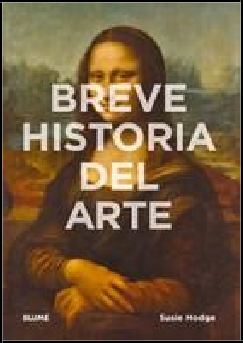 Blume 9788416965021Pub Date: 9/1/18$16.95/€21.91 EUDiscount Code: LON Trade Paperback224 PagesCarton Qty: 28 Art / History ART0150008.3 in H | 5.8 in W | 0.8 in T| 1.2 lb WtBreve historia del arteSusie HodgeSummary	 This pocket guide to the fundamental movements, themes, and techniques of Western art is accessible,  concise, and stuffed with illustrations. Including an introduction on the most important artistic contributions, from the cave paintings in Lascaux to contemporary installations, this book demystifies the artistic jargon and provides readers with both an understanding and enjoyment of art.Contributor Bio	 Susie Hodge is an art historian and artist. She is the bestselling author of numerous books, among them 50 Art Ideas, How to Survive Modern Art, Why Your Five-Year-Old Could Not Have Done That: Modern Art Explained, and 50 Art Nouveau Works of Art You Should Know.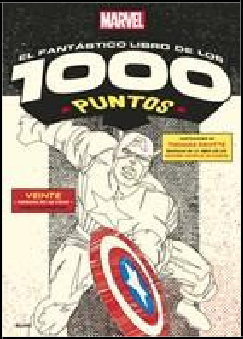 Blume 9788498019612Pub Date: 9/1/18$11.95/€17.70 EUDiscount Code: LON Trade Paperback48 PagesCarton Qty: 36 Games & Activities / Activity Books GAM020000Series: unir los 1000 puntos14 in H | 10 in W | 0.3 in T |0.9 lb WtMarvel el fantástico libro de los 1000 puntosThomas PavitteSummary	 Thomas Pavitte combines the fun of connect-the-dots with the thrill of the best comic book characters. Get ready to draw 19 Marvel superheroes, plus an additional image of a confrontation between Iron Man and Captain America composed of 1,700 dots.Contributor Bio	 Thomas Pavitte is the bestselling author and creator of the 1000 dot-to-dot series, Querkles and Spiroglyphics. His unique style, when combined with iconic subjects, results in images that are cool enough to put on your wall.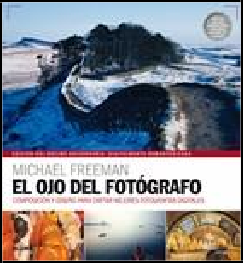 Blume 9788416965328Pub Date: 9/1/18$29.95/€35.95 EUDiscount Code: LON Trade Paperback192 PagesCarton Qty: 20 Photography / Techniques PHO01800010 in H | 9.3 in W | 0.7 in T| 1.8 lb WtEl ojo del fotógrafoMichael FreemanSummary	 Design, the ability to see the potential for a good picture and then organize the graphic elements into a compelling composition, is the single most important factor in creating a successful photograph. Of course, digital photography has brought a new aspect to design which allows artists to alter and enhance design after they press the shutter. El ojo del fotógrafo shows how anyone can develop an eye for seeing great digital photos.Contributor Bio	 Michael Freeman is a professional photographer and author with 135 book titles to his credit. He received   his Master’s in Geography at Brasenose College and Oxford University. Since then, working for editorial clients that include all the world's major magazines, and notably the Smithsonian Magazine, Freeman's reputation   has been consolidated as one of the leading reportage photographers.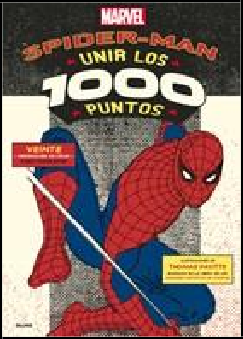 Blume 9788498019629Pub Date: 9/1/18$11.95/€17.70 EUDiscount Code: LON Trade Paperback48 PagesCarton Qty: 36 Games & Activities / Activity Books GAM02000014 in H | 10 in W | 0.3 in T |0.9 lb WtMarvel SpidermanUnir los 1000 puntosThomas PavitteSummary	 With 20 complex puzzles to complete, each consisting of at least 1,000 dots and including an epic fight scene with over 1,500 dots to join, web-heads will have hours of fun bringing Spidey's friends, allies and most villainous foes to life.Contributor Bio	 Thomas Pavitte is the bestselling author and creator of the 1000 dot-to-dot series, Querkles and Spiroglyphics. His unique style, when combined with iconic subjects, results in images that are cool enough to put on your wall.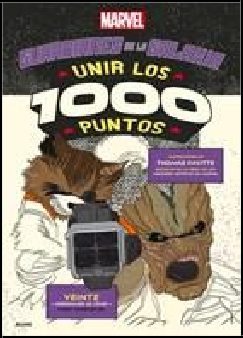 Blume 9788416965229Pub Date: 9/1/18$11.95/€17.70 EUDiscount Code: LON Trade Paperback48 PagesCarton Qty: 36 Games & Activities / Activity Books GAM020000Series: unir los 1000 puntos14 in H | 10 in W | 0.3 in T |0.9 lb WtMarvel Guardianes de la GalaxiaUnir los 1000 puntosThomas PavitteSummary	 There are 20 complex puzzles to complete, each consisting of at least 1,000 dots and including an epic match up with over 1,500! Fans of Rocket Racoon, Groot, Star-Lord and the rest of the team will find hours of   thrilling fun bringing the Guardians and their foes to life.Contributor Bio	 Thomas Pavitte is the bestselling author and creator of the 1000 dot-to-dot series, Querkles and Spiroglyphics. His unique style, when combined with iconic subjects, results in images that are cool enough to put on your wall.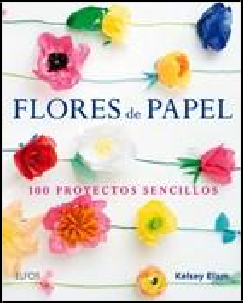 Blume 9788416138913Pub Date: 9/1/18$16.95/€24.73 EUDiscount Code: LON Trade Paperback192 PagesCarton Qty: 20Crafts & Hobbies / Flower ArrangingCRA0100009.8 in H | 7.8 in W | 0.7 in T| 1.5 lb WtFlores de Papel100 proyectos sencillosKelsey ElamSummary	 Paper flower arrangements are the perfect decoration for any occasion, whether it's adding a touch of color to  a dining room table or creating a winter wedding bouquet, and they never go out of season. Choose from   more than 100 models and follow the step-by-step instructions to create every kind of paper flower.Contributor Bio	 Kelsey Elam is a florist, craft enthusiast, paper artist, and the director of Moon Flora. She draws her  inspiration from the magic of the American Midwest, applying a spectacular array of colors and natural details. She was nominated for the Martha Stewart American Made award in 2014.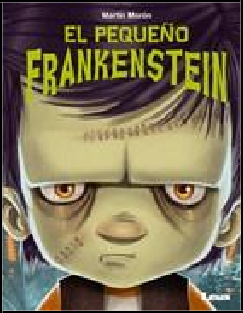 Ediciones Lea 9789877184747Pub Date: 9/1/18$19.95Discount Code: LON Hardcover16 PagesCarton Qty: 28Ages 7 to 9, Grades 2 to 4 Juvenile Fiction / Classics JUV007000Series: Mis cuentos11 in H | 8.3 in W | 0.4 in T| 0.8 lb WtEl pequeño FrankensteinMartín MorónSummary	 Little Frankenstein wants to be a boy like any other?alas, he is not. In this moving and fun story, he embarks on the greatest adventure of his life: the road to finding himself. Young readers of this originally-illustrated book will be moved and entertained learning about the emotions, friendships, and talents of one of the most endearing monsters in literature.Contributor Bio	 Martín Morón is a professor of visual arts but also a writer and illustrator. He is the author of Blancanieves, Rapunzel, Caperucita Roja, Pequeños dinosaurios, Dinosaurios en colores, and many others.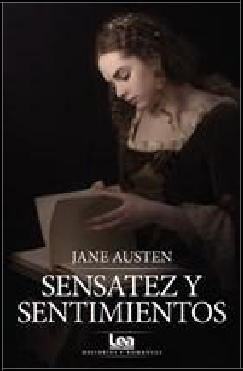 Ediciones Lea 9789877185010Pub Date: 9/1/18$21.99Discount Code: LON Trade Paperback384 PagesCarton Qty: 28 Fiction / Classics FIC004000Series: Historias y romances9.3 in H | 6 in W | 0.8 in T | 1 lb WtSensatez y sentimientosJane AustenSummary	 Marianne Dashwood wears her heart on her sleeve, and when she falls in love with the dashing but unsuitable John Willoughby she ignores her sister Elinor's warning that her impulsive behaviour leaves her open to gossip and innuendo. Meanwhile Elinor, always sensitive to social convention, is struggling to conceal her own  romantic disappointment, even from those closest to her. Through their parallel experience of love, and its threatened loss, the sisters learn that, if they are to find personal happiness in a society where status and money govern the rules of love, they must mix sense with sensibility.Contributor Bio	 Jane Austen has become one of English literature's most famous women writers. She is also the author of Pride and Prejudice, Mansfield Park, Emma, Persuasion and Northanger Abbey.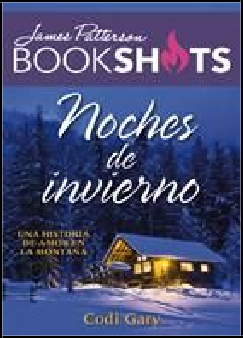 Editorial Oceano de Mexico 9786075274607Pub Date: 9/1/18$6.95Discount Code: LON Trade Paperback160 PagesCarton Qty: 56 Fiction / Romance FIC027000Series: Bookshots7 in H | 5 in W | 0.5 in T |0.3 lb WtNoches de inviernoJames PattersonSummary	 Allie Fairchild made a mistake when she moved to Montana. Her rental is a mess, her coworkers at the    trauma center are hostile, and her handsome landlord, Dex Belmont, is far from charming. But just when   she's about to throw in the towel, life in Bear Mountain takes a surprisingly sexy turn....Contributor Bio	 James Patterson has written more bestsellers and created more enduring fictional characters than any other novelist writing today. He lives in Florida with his family. Codi Gary is a romance novelist and lives in Idaho with her family.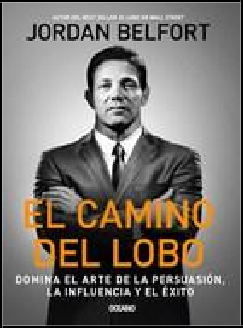 Editorial Oceano de Mexico 9786075274911Pub Date: 9/1/18$12.95Discount Code: LON Trade Paperback216 PagesCarton Qty: 22Biography & Autobiography/ Business BIO0030009.3 in H | 6.8 in W | 0.6 in T| 0.6 lb WtEl camino del loboJordan BelfortSummary	For the first time ever, Jordan Belfort opens his playbook and gives readers access to his exclusivestep-by-step system—the same system he used to create massive wealth for himself, his clients, and his sales teams. Until now this revolutionary program was only available through Belfort's expensive online training.Now in El camino del lobo, Belfort is ready to unleash the power of persuasion to a whole new generation of readers, revealing how anyone can bounce back from devastating setbacks, master the art of persuasion, and build wealth. Every technique, every strategy, and every tip has been tested and proven to work in real-life situations.Contributor Bio	 Jordan Belfort is a consultant for major business firms and his ideas have been published in newspapers and magazines such as The New York Times, The Wall Street Journal, Los Angeles Times, The Times, Herald Tribune, and many others. He is also the author of The Wolf of Wall Street, which was adapted into film in  2013 with Leonardo DiCaprio as the lead actor.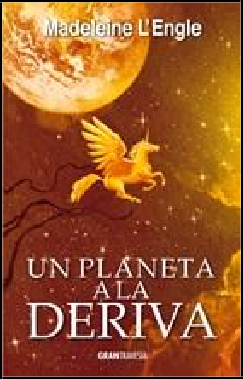 Editorial Oceano de Mexico 9786075274805Pub Date: 9/1/18$14.95Discount Code: LON Trade Paperback304 PagesCarton Qty: 28Ages 12 And Up, Grades 7 And UpYoung Adult Fiction / ClassicsYAF0090008.8 in H | 5.8 in W | 0.8 in T| 0.7 lb WtUn planeta a la derivaMadeleine L'EngleSummary	 In Una planeta a la deriva, fifteen-year-old Charles Wallace and the unicorn Gaudior undertake a perilous journey through time in a desperate attempt to stop the destruction of the world by the mad dictator Madog Branzillo. They are not alone in their quest. Charles Wallace's sister, Meg—grown and expecting her first child, but still able to enter her brother's thoughts and emotions by "kything"—goes with him in spirit. Charles Wallace must face the ultimate test of his faith and his will as he is sent within four people from another time, there to search for a way to avert the tragedy threatening them all.Contributor Bio	 Madeleine L'Engle is a popular author of many books for children and adults. She has interspersed her  writing and teaching career with raising three children, maintaining an apartment in New York, and a  farmhouse called "Crosswicks." Her novel, A Wrinkle in Time, won the Newbery Medal in 1963 and is being adapted into a major motion picture in March 2018.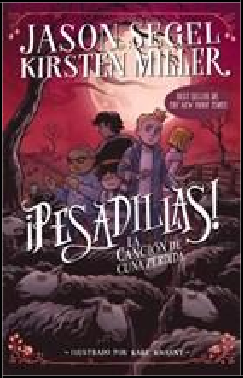 Editorial Oceano de Mexico 9786075271347Pub Date: 9/1/18$15.95Discount Code: LON Trade Paperback368 PagesCarton Qty: 24Ages 9 to 12, Grades 4 to 7 Juvenile Fiction / Monsters JUV052000Series: ¡Pesadillas!8.8 in H | 5.8 in W | 1 in T |0.8 lb Wt¡Pesadillas! La canción de cuna perdidaJason Segel, Kirsten MillerSummary	 Charlie Laird has a bad feeling. To begin with, a mysterious girl appears at Cypress Creek Elementary School. Then, he begins to hear strange noises very late at night, and the nightmares have returned, crazier than   ever.  Every time he drifts off to sleep he finds himself surrounded by a flock of creepy black sheep. Could it    be that Charlie is trapped in someone else’s nightmares? He isn’t sure, but knows that ICK and INK are responsible.Contributor Bio	 Jason Segel is a comedian who is best known for his role in the TV series, How I Met Your Mother. He also played David Foster Wallace in the movie, The End of the Tour. Besides acting, he enjoys writing and composing music. Kirsten Miller is a novelist and the author of the Kiki Strike series. They are co-authors of Nightmares.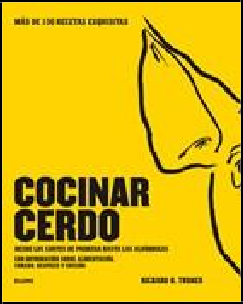 Blume 9788416965359Pub Date: 9/1/18$29.95Discount Code: LON Hardcover352 PagesCarton Qty: 10 Cooking / Specific Ingredients CKB05400010 in H | 8.3 in W | 1.3 in T| 3 lb WtCocinar cerdoMás de 150 recetas exquisitas Desde los cortes de primera hasta las albóndigas Con información sobre alimentación, curado, despiece y cocciónRichard H. TurnerSummary	 Pork is one of the most delicious, popular, and versatile meats in the world, and there are more ways to cook   a pig than any other animal. Learn how to find, prepare, cook, and eat the highest quality pork with the help   of these 150 recipes.Contributor Bio	 Richard H. Turner was classically trained by legendary chefs the Roux brothers, and currently works in the London restaurant scene. He's also partial owner of the independent butcher and supplier of the best-quality British rare-breed meat money can buy, Turner & George.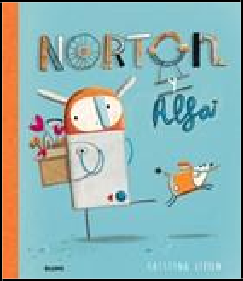 Blume 9788416138944Pub Date: 9/1/18$14.95/€17.70 EUDiscount Code: LON Hardcover32 PagesCarton Qty: 20Ages 3 to 5, Grades P to K Juvenile Fiction / Imagination & Play JUV05100011 in H | 9.3 in W | 0.5 in T| 1.1 lb WtNorton y AlfaKristyna LittenSummary	 Battered wheels, oxidized gears, broken springs: Norton and Alfa have seen it all, and everything they find always serves a function. Then one day, they find a solitary flower, unlike anything they've ever seen. What is it, and what does it do? Norton y Alfa is an emotional story about friendship, the wonders of nature, and a reminder that there is more to life than meets the eye.Contributor Bio	 Kristyna Litten studied Illustration at Edinburgh College of Art. Her first picture book, Flint's Odd Socks, followed by Chickens Can't See in The Dark were nominated for the Macmillan Prize two years running.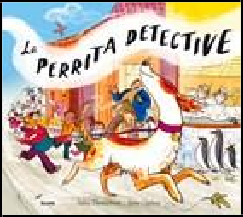 Blume 9788498019568Pub Date: 9/1/18$14.95/€17.70 EUDiscount Code: LON Hardcover32 PagesCarton Qty: 30Ages 3 to 5, Grades P to K Juvenile Fiction / Mysteries & Detective Stories JUV0280009.8 in H | 11 in W | 0.4 in T| 1 lb WtLa perrita detectiveJulia Donaldson, Sara OgilvieSummary	 Nina, Pedro's puppy, has an extraordinary sense of smell. Whether it's searching for a lost shoe or discovering who has soiled the new gravel road, her valuable nose is always sniffing out something. When she  accompanies Pedro to school, they discover that all the school books have disappeared! Who would have   taken them, and why? When this mystery needs to be solved, Nina the puppy takes charge of the  investigation.Contributor Bio	 Julia Donaldson is the prize-winning author of some of the world's best-loved children's books, including modern classics The Gruffalo and The Gruffalo's Child, which together have sold over 17 million copies worldwide. She was Children's Laureate from 2011 to 2013 and has been honored with an MBE for Services to Literature. Sara Ogilvie is an award-winning illustrator and printmaker who won the 2011 Booktrust Best   New Illustrator Award. The first picture book that she illustrated, Dogs Don't Do Ballet, was also shortlisted for the Roald Dahl Funny Prize. Sara also lectures in Illustration and Graphic Design at Northumbria University.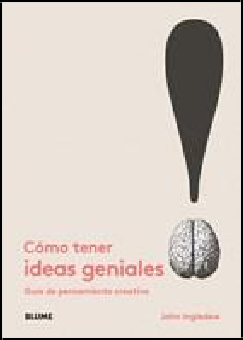 Blume 9788498018684Pub Date: 9/1/18$22.95/€28.93 EUDiscount Code: LON Trade Paperback184 PagesCarton Qty: 20Design / Graphic Arts DES0070009.3 in H | 6.5 in W | 0.7 in T| 1.3 lb WtCómo tener ideas genialesGuía de pensamiento creativoJohn IngledewSummary	 Full of a wide variety of strategies and practical projects for learning how to give form to creative ideas, this is an essential guide for students and young professionals interested in the fields of design, publicity, and communication. Use this book as a practical manual to stimulating creativity and turning inspiration into   reality.Contributor Bio	 John Ingledew has taught and written about design, photography and creative thinking for 20 years. He has worked at universities all over the world, and recently helped to set up an Art School in Northern China. He currently is a visiting professor at The London School of Film, Media and Design.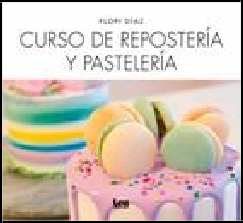 Ediciones Lea 9789877185225Pub Date: 9/1/18$16.95Discount Code: LON Trade Paperback120 PagesCarton Qty: 44Cooking / Courses & Dishes CKB062000Series: Nueva Cocina8.8 in H | 8 in W | 0.3 in T |0.8 lb WtCurso de repostería y pasteleríaFlorencia DiazSummary	 Professional cooks, entrepreneurs, and anybody looking for simple recipes will find what they need in this baking and pastry-making manual. It is equipped with step-by-step directions to prepare baked goods to suit  all tastes, from traditional cakes and pies to alfajores. It also provides cake-decorating techniques and a  helpful guide to assessing baking costs for those looking to monetize their culinary passion.Contributor Bio	 Florencia Díaz studied at the Argentine Institute of Gastronomy and appeared on the television show Súper Dulce. She currently conducts workshops in cooking, baking, and decorating cakes for children and adults.She is also the author of Popcakes, cupcakes y cookies.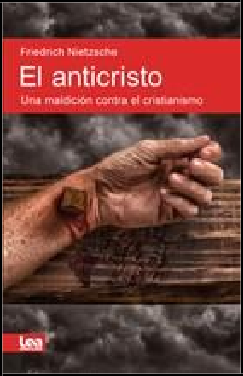 Ediciones Lea 9789877185232Pub Date: 9/1/18$12.95Discount Code: LON Trade Paperback128 PagesCarton Qty: 60 Philosophy / Religious PHI022000Series: Espiritualidad & Pensamiento9 in H | 6 in W | 0.4 in T |0.4 lb WtEl anticristoUna maldición contra el cristianismoFriedrich Wilhelm NietzscheSummary	 In El anticristo, Friedrich Niezsche presents his sharpest critique of Judeo-Christian morality. Under attack are compassion, weakness, and the beliefs that came to constitute Western society after the death of Christ, as Niezsche calls for a return to the values of aristocracy—power, force, and the search for truth beyond superstition. Polemical and a little mad, this book of Nietzsche's opened up new paths of thought, some of which have yet to be explored.Contributor Bio	 Friedrich Wilhelm Nietzsche is widely regarded as one of the most influential thinkers in Western  philosophy. He studied philology, theology, and music, and worked as a professor at the University of Basil.His controversial oeuvre has contributed to the development of new ways of thinking. Thus Spoke Zarathustra, Beyond Good and Evil, and Twilight of the Idols are among his most prominent books.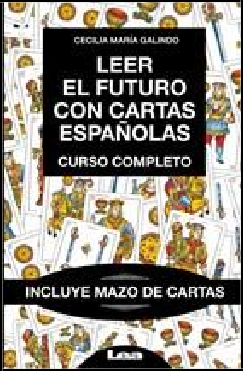 Ediciones Lea 9789877184761Pub Date: 9/1/18$36.95Discount Code: LON Hardcover160 PagesCarton Qty: 20Body, Mind & Spirit / Divination OCC024000Series: Armonia9 in H | 6 in W | 1.2 in T | 1 lb WtLeer el futuro con cartas españolas (2nd Edition)Curso CompletoCecilia María GalindoSummary	 Many people are drawn to the possibility of knowing the future through something as simple as a game of cards, yet few possess the skills to do so. This book is a tool for reading and understanding the Spanish tarot deck, useful for beginners as well as those looking to deepen their knowledge of the technique. Its object is   not to convert every person into a fortune teller, but rather to teach methods for interpreting the everyday signals that indicate a destiny that can be modified.Contributor Bio	 Cecilia María Galindo is a tarot reader, parapsychologist, and specialist in the study of various divination   arts. For more than 40 years she has travelled the world learning about the divinatory traditions of different peoples. She is a natural psychic, an expert in home remedies, and a Tibetan Buddhist initiate. She has supplemented her esoteric training with studies in anthropology, theology, numerology, Kabbalah, and history.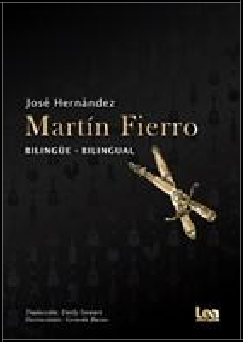 Ediciones Lea 9789877185058Pub Date: 9/1/18$28.95Discount Code: LON Trade Paperback336 PagesCarton Qty: 18Poetry / Caribbean & Latin AmericanPOE0120009.5 in H | 6.8 in W | 0.7 in T| 1.5 lb WtMartín FierroBilingüe - BilingualJosé HernandezSummary	 José Hernández’s Martín Fierro is considered the foremost work of the gaucho literary genre. The first part, a critique of the Argentine political system, details the persecution of the main character by institutions of   power. The second part presents a clear response to the gaucho problem and with it, the reconciliation of civilization in 19th century Argentine society. This book is the national poem of Argentina.Contributor Bio	 José Hernandez founded the newspaper El Río de la Plata in Buenos Aires which later would formulate into a verse of Martín Fierro. During his time as a writer, he had a long political career in Argentina.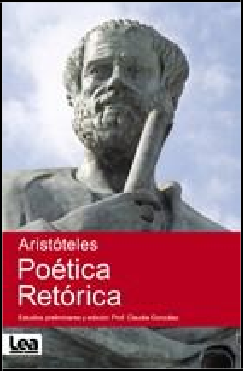 Ediciones Lea 9789877184464Pub Date: 9/1/18$19.95Discount Code: LON Trade Paperback352 PagesCarton Qty: 24 Philosophy PHI000000Series: Espiritualidad & Pensamiento9 in H | 6 in W | 0.8 in T | 1 lb WtPoética. RetóricaAristotleSummary	 Presented here in their entirety, these two fundamental philosophical treatises have deeply influenced the history of human thought, from Ancient Greece up to the present day. They address questions of rhetoric,  style, and literary theory that have continued to influence and challenge Western thought for over 2,000   years.Contributor Bio	 Aristotle was a prominent ancient Greek philosopher and scientist. He is regarded as one of the greatest thinkers in Western philosophy in the fields of politics, psychology, logic, and ethics. He attended Plato’s academy and was a tutor to Alexander the Great. Politics, Metaphysics, and Nicomachean Ethics are among some of his most notable treatises.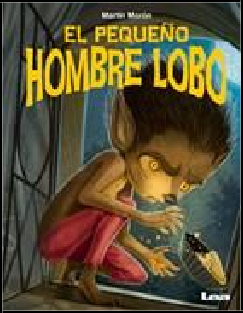 Ediciones Lea 9789877184754Pub Date: 9/1/18$19.95Discount Code: LON Hardcover16 PagesCarton Qty: 36Ages 5 to 7, Grades K to 2 Juvenile Fiction / Classics JUV007000Series: Mis cuentos11 in H | 8.3 in W | 0.5 in T| 0.8 lb WtEl pequeño hombre loboMartín MorónSummary	 To his astonishment, Pedro keeps finding his bedroom window open and the room an utter mess night after night. In the kitchen the cookie jar is missing, and heaps of sweets have vanished from the kiosk, so he   knows something is up. Brave little boy that he is, Pedro will head to the woods during a full moon, and will  find all the answers.Contributor Bio	 Martín Morón is a professor of visual arts but also a writer and illustrator. He is the author of Blancanieves, Rapunzel, Caperucita Roja, Pequeños dinosaurios, Dinosaurios en colores, and many others.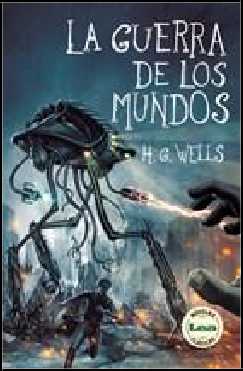 Ediciones Lea 9789877183535Pub Date: 9/1/18$15.95Discount Code: LON Trade Paperback192 PagesCarton Qty: 48 Fiction / Satire FIC052000Series: Novelas Clasicas9.3 in H | 6 in W | 0.4 in T |0.6 lb WtLa guerra de los mundosHerbert George WellsSummary	 An anonymous narrator relates how an attack by vicious Martians is repelled with the aid of humanity’s most unexpected ally. Originally published in 1898, this masterpiece by one of the greatest science fiction writers of all time is not only a fantastic novel?it is also a sharp criticism of Victorian society and its imperialistic ambitions. It is an invitation for contemporary readers to ponder on the fate of our planet.Contributor Bio	 Herbert George Wells is a renowned and prolific writer of fiction and nonfiction, historian, journalist, and social critic. Some of his most celebrated novels include The Time Machine, The Island of Doctor Moreau, The Invisible Man, and The War of the Worlds. He was nominated for a Nobel Prize in Literature on four different occasions.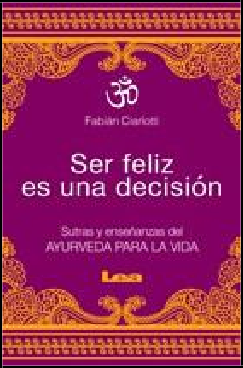 Ediciones Lea 9789877184785Pub Date: 9/1/18$16.95Discount Code: LON Hardcover160 PagesCarton Qty: 72Self-Help / Personal Growth SEL016000Series: Alternativa6.8 in H | 4.5 in W | 0.7 in T| 0.5 lb WtSer feliz es una decisión (2nd Edition) Sutras y enseñanzas del Ayurveda para la vida Fabián CiarlottiSummary	 A sutra—a profound thought compacted into a simple axiom—can be very powerful. A good sutra, such as the ones in this book, is a thought that remains with you and yields a cascade of ideas and thoughts, perhaps   even a door to another way of life.Contributor Bio	 Fabián Ciarlotti is a doctor and physiotherapist specialized in orthopedic surgery and Ayurvedic medicine, for which he was trained in India. He is a professor at the University of Buenos Aires and at Maimonides   University. He is the author of many books, including Traumatología kinésica, Zapping demente, and Ayurveda  y Filosofía.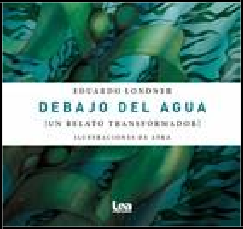 Ediciones Lea 9789877185270Pub Date: 9/1/18$11.95Discount Code: LON Trade Paperback72 PagesCarton Qty: 100 Fiction / Fantasy FIC009000Series: Alternativa6.5 in H | 6.8 in W | 0.2 in T| 0.3 lb WtDebajo del aguaEduardo LondnerSummary	 Without looking for answers or weaving false conclusions, Eduardo Londner submerges the reader in a dream that has the intrinsic characteristics of being awake. This book takes the reader into the unknown, to explore conflicting emotions and to discover how difficult it is not to surrender to the currents of the sea of life.Contributor Bio	 Eduardo Londner is a peace ambassador for the foundation A Thousand Miles for Peace, and he spends him time learning internal arts such as yoga or Tai Chi Chuan or water sports like diving and kayaking. He also   runs a radio program called The Positive Hour and writes a monthly column in the magazines Uno Mismo and Yoga.